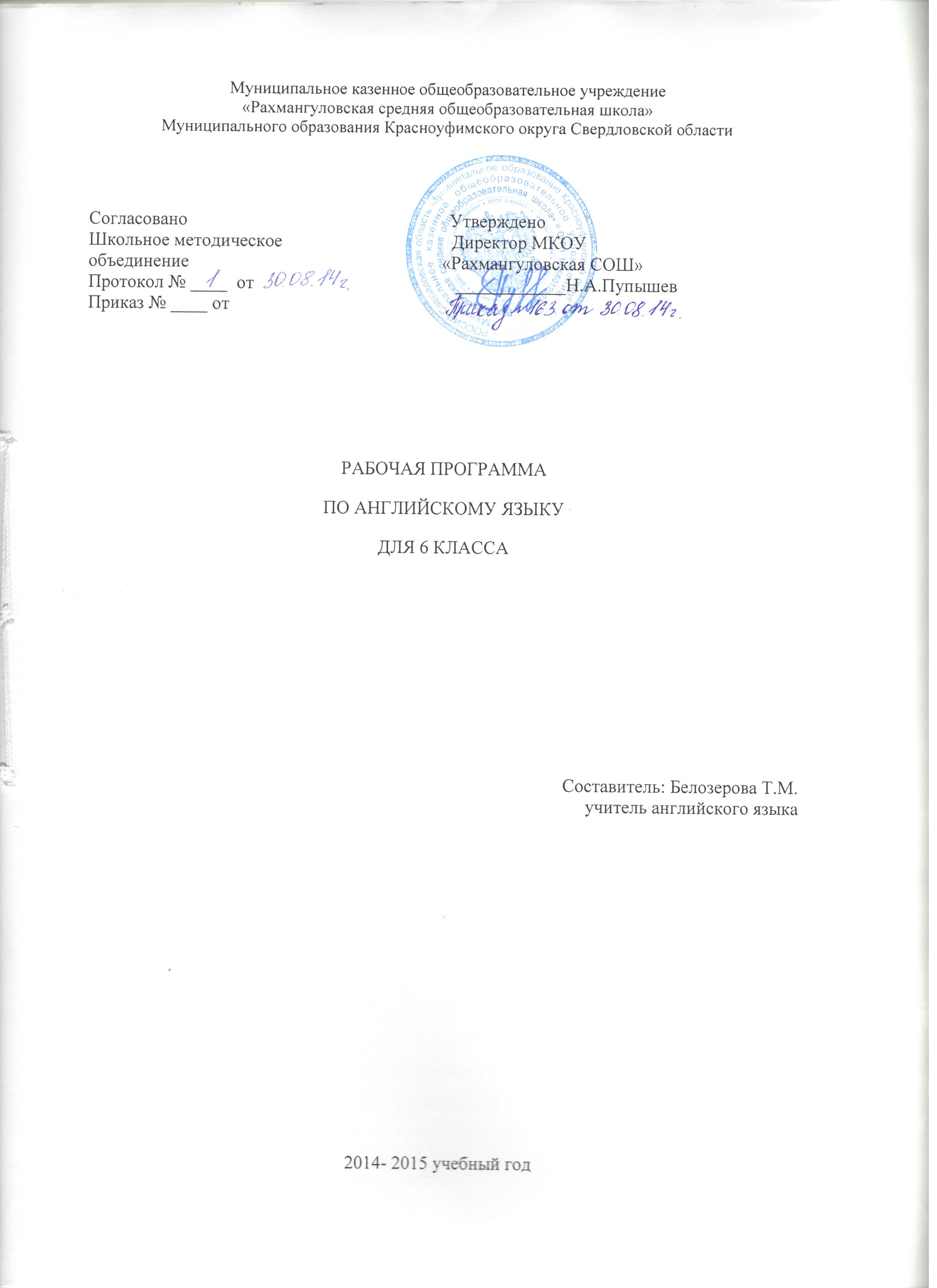 СОДЕРЖАНИЕ РАБОЧЕЙ ПРОГРАММЫПояснительная записка…………………………………………………………………...3Особенности УМК “Happy English.ru” 6 класс………………………………………....5Основные методы и формы обучения……..…………………………………………….6Основное содержание программы……………………………….………………….......6Контроль и оценка деятельности учащихся…………………………………………….7Темы УМК «Happy English.ru» 6 класс………………………………………………....8 Социокультурные знания и умения……..…………………………………………….11Требования к уровню подготовки учащихся 6 класс…………………………………13Критерии оценки знаний и умений учащихся…………….…………………………..15Информационные ресурсы……………………………………………………………..17Календарно-тематическое планирование 6 класс…………………………………….18Пояснительная  запискаРабочая программа по английскому языку в 6 классе составлена на основе следующих нормативных документов:Федеральный уровень:Федеральный закон от 29 декабря 2012г. № 273-ФЗ «Об образовании в Российской Федерации» в действующей редакции;Федеральный государственный образовательный стандарт основного общего образования ;Федеральный базисный учебный план, утвержденный приказом Минобразования России от 09.03.2004 № 1312 «Об утверждении федерального базисного учебного плана и примерных учебных планов для образовательных учреждений Российской Федерации, реализующих программы общего образования» (со всеми последующими изменениями);Типовое положение об общеобразовательном учреждении, утвержденное постановлением правительства РФ от 19.03.2001г. № 196 в действующей редакции;СанПин 2.4.2 № 2821 – 10 «Санитарно-эпидемологические требования к условиям и организации обучения в общеобразовательных учреждениях» (зарегестрировано в Минюсте России 03.03.2011г., № 19993);Федеральный перечень учебников, рекомендованных Министерством образования и науки РФ к использованию в общеобразовательном процессе в общеобразовательных учреждениях, утвержденный приказом Министерства образования и науки РФ от 31.03.2014г. № 253.Региональный уровень:Закон Свердловской области от 15 июля 2013 года № 78-ОЗ «Об образовании в Свердловской области».Школьный уровеньУстав Муниципального казенного общеобразовательного учреждения Рахмангуловская средняя общеобразовательная школа, утвержденный приказом начальника Муниципального отдела управления образованием, муниципального образования Красноуфимский округ от 22.08.2014г. № 406;Основная образовательная программа Муниципального казенного общеобразовательного учреждения «Рахмангуловская средняя общеобразовательная школа», утвержденная на заседании педагогического совета протокол № 1 от 30.08.2014г. приказом от 30.08.2014г. № 168;Положение о рабочей программе МКОУ «Рахмангуловская средняя общеобразовательная школа», утвержденное приказом от 30.08.2014г. № 168.и учебно-методического комплекта  “Happy English.ru” для 6 класса (второй год обучения) под редакцией К.И.Кауфман, М.Ю. Кауфман, допущенного  Министерством  образования РФ, включающего следующие компоненты: учебник, книга для учителя, 2 рабочие тетради, аудиокассеты.Программа нацелена на реализацию личностно-ориентированного, коммуникативно-когнитивного, социокультурного деятельностного подхода к обучению английскому языку.В качестве интегративной цели обучения рассматривается формирование иноязычной коммуникативной компетенции, то есть способности и реальной готовности школьников осуществлять иноязычное общения и добиваться взаимопонимания с носителями иностранного языка, а также развитие и воспитание школьников средствами учебного предмета.Личностно-ориентированный подход, ставящий в центр учебно-воспитательного процесса личность ученика, учет его способностей, возможностей и склонностей, предполагает особый акцент на социокультурной составляющей иноязычной коммуникативной компетенции. Это должно обеспечить культуроведческую направленность обучения, приобщение школьников к культуре страны/стран изучаемого языка, лучшее осознание культуры своей собственной страны, умение ее представить средствами иностранного языка, включение школьников в диалог культур. Цели обучения английскому языку	Изучение иностранного языка в целом и английского в частности в основной школе направлено на достижение следующих целей:развитие иноязычной коммуникативной компетенции в совокупности ее составляющих – речевой, языковой, социокультурной, компенсаторной, учебно-познавательной:речевая компетенция – развитие коммуникативных умений в четырех основных видах речевой деятельности (говорении, аудировании, чтении, письме);языковая компетенция – овладение новыми языковыми средствами (фонетическими, орфографическими, лексическими, грамматическими) в соответствии c темами, сферами иситуациями общения, отобранными для основной школы; освоение знаний о языковых явлениях изучаемого языка, разных способах выражения мысли в родном и изучаемом языке;социокультурная компетенция – приобщение учащихся к культуре, традициям и реалиям стран/страны изучаемого иностранного языка в рамках тем, сфер и ситуаций общения, отвечающих опыту, интересам, психологическим особенностям учащихся, формирование умения представлять свою страну, ее культуру в условиях иноязычного межкультурного общения;компенсаторная компетенция – развитие умений выходить из положения в условиях де-фицита языковых средств при получении и передаче информации;учебно-познавательная компетенция – дальнейшее развитие общих и специальных учебных умений; ознакомление с доступными учащимся способами и приемами самостоятельного изучения языков и культур, в том числе с использованием новых информационных технологий;развитие и воспитание у школьников понимания важности изучения иностранного языка в современном мире и потребности пользоваться им как средством общения, познания, самореализации и социальной адаптации; воспитание качеств  гражданина, патриота;развитие национального самосознания, стремления к взаимопониманию между людьмиразных сообществ, толерантного отношения к проявлениям иной культуры.	Рабочая программа  рассчитана на  102 учебных часа из расчета 3 часа в неделю в соответствии  с Федеральным базисным учебным планом для общеобразовательных учреждений.  Особенности УМК «Happy English.ru»Сюжетное построение	Особенностью содержательного построения УМК является использование оригинальной сюжетной линии, которая связывает все уроки. Приключенческое, насыщенное большим количеством страноведческого материала обеспечивает высокий уровень мотивации учащихся, которым интересно следить за развитием сюжета.Игровой компонент	В УМК большое внимание уделяется  игре как виду деятельности, формирующему необходимые коммуникативные навыки, устанавливающему доверительную и доброжелательную атмосферу на уроке, обучающему самостоятельной работе и формирующему правильную самооценку.Использование стихов и песен	В УМК широко используются авторские стихи и песни, которые помогают запоминанию активной лексики и новых грамматических конструкций.Общеучебные умения, навыки и способы деятельности	Программа предусматривает формирование у учащихся общеучебных умений и навыков, универсальных способов деятельности и ключевых компетенций в следующих направлениях: использование учебных умений, связанных со способами организации учебной деятельности, доступных учащимся 6 классов и способствующих самостоятельному изучению английского языка и культуры стран изучаемого языка; а также развитие специальных учебных умений, таких как нахождение ключевых слов при работе с текстом, их семантизация на основе языковой догадки, словообразовательный анализ, выборочное использование перевода; умение пользоваться двуязычными словарями; участвовать в проектной деятельности межпредметного характера.Основные методы и формы обучения	Коммуникативный методика обучения английскому языку основа на утверждении  о том, что для успешного овладения иностранным языком учащиеся должны знать не только языковые формы (т.е. лексику,  грамматику и произношение), но также иметь представление о том, как их использовать для целей реальной коммуникации.	При обучении английскому языку в 5 классе основными формами работы являются: коллективная, групповые, индивидуальные.  	Использование игровых технологий, технологий личностно-ориентированнного и дифференцированного обучения, информационно-коммункационных технологий способствует  формированию основных компетенций учащихся, развитию их познавательной активности.Основное содержание программы. Предметное содержание речиВзаимоотношения в семье, с друзьями. Внешность. Праздники. Досуг и увлечения (спорт, музыка, посещение кино/ театра/ кафе). Покупки. Переписка.  Школа и школьная жизнь, изучаемые предметы и отношение к ним. Родная страна и страна/страны изучаемого языка. Их географическое положение, климат, погода, столицы, их достопримечательности. Здоровье и личная гигиена. Защита окружающей среды.Данные темы были организованы  в следующие разделы учебника“Happy English.ru” 6Старые друзья.Экскурсии. (Лондон). В городе. Ориентировка в городе. Транспорт. Знаменитые люди. Важные изобретения. Правила поведения. Этикет. Еда. Покупка продуктов. Приготовление пищи. Посещение кафе.  Хобби. Досуг. Праздники. Внешность. Характер.История из прошлого. История Англии. Здоровье. Заболевания, их симптомы. Достопримечательности  Лондона.Контроль и оценка деятельности учащихся:Контроль и оценка деятельности учащихся осуществляется с помощью контрольных заданий после каждого раздела учебника (12 тестов) и контрольных работ (8) по различным видам речевой деятельности в конце четверти (чтение, аудирование, говорение).Контрольные работы1 четверть – контроль навыков чтения, говорения (диалог);2 четверть – контроль навыков  аудирования, говорения (диалог)3 четверть –  контроль навыков чтения, аудирования;4 четверть –  контроль навыков чтения, аудирования.Проекты«Мой любимец» (домашнее животное)  - 2 четверть«Особенности жизни и быта» - 3 четверть«Внешность» -  3 четверть«Лондон» (достопримечательности) - 4 четвертьХарактер тестов для проверки лексико-грамматических навыков и речевых умений доступен для учащихся и построен на пройденном и отработанном материале. Предлагаемые задания тестов и контрольных работ  имеют  цель показать  учащимся реальный уровень  их достижений   и обеспечить  необходимый  уровень мотивации дальнейшего изучения английского языка. \Темы УМК «“Happy English.ru” 6 класс(формы организации учебных часов)РЕЧЕВЫЕ УМЕНИЯЧтение	Формирование умений в чтении как самостоятельной виде речевой деятельности. Чтение остается ведущим средством формирования всего комплекса языковых (лексических, грамматических, фонетических) и смежных речевых (аудитивных, письменных и устных монологических и диалогических) навыков и умений.	В 6 классе продолжается работа над развитием техники чтения учащихся. 	Усложняется язык текстов, увеличивается их объём, расширяется спектр упражнений. Тексты представляют содержательную основу для последующего развития комплексных коммуникативных умений. 	Характер текстов предусматривает дальнейшее развитие навыков всех видов чтения (ознакомительного, поискового, изучающего),  а также развитие таких технологий чтения, как формирование языковой догадки, выделение главного и второстепенного, работа со словарем. 	При работе с текстами происходит одновременная семантизация, отработка и повторение лексики, грамматического материала, речевых структур.  Именно тексты (диалоги)  обеспечивают возможность создания условных и проблемных речевых ситуаций, формирования осознанных и устойчивых коммуникативных умений учащихся. 
Объем текстов с пониманием основного содержания – 150-250 слов.Объем текстов с полным пониманием текста  до 200 слов.       Чтение с выборочным пониманием нужной или интересующей информации предполагает умение просмотреть текст или несколько коротких текстов и выбрать информацию, которая необходима или представляет интерес для учащихся.Письменная речь	Современные тенденции  развития коммуникационных  технологий  предъявляют новые требования  к формированию и развитию навыков письменной речи. 	В первый год обучения формируются базовые графические и орфографические навыки. Элементарные форма записи:подстановка пропущенных слов и словосочетаний;лексические и грамматические трансформации;выделение ключевой информации;списывание и выписывание ключевой информации и т.д.Овладение письменной речью предусматривает развитие следующих умений:Заполнение анкеты (указывать имя, фамилию, пол, возраст, адрес);  Оформление почтового конверта, доклада, плаката; Написание личного письма.Аудирование	Обучение аудированию предусматривает дальнейшем владение умениями воспринимать на слух иноязычный текст, понимание несложных текстов с разной глубиной проникновения в их содержание (с пониманием основного содержания, с выборочным пониманием и полным пониманием текста) в зависимости от коммуникативной задачи и функционального типа текста.	При этом предусматривается развитие умений:выделять основную мысль в воспринимаемом на слух тексте;выбирать главные факты, опуская второстепенные;выборочно понимать необходимую информацию в сообщениях прагматического характера с опорой на языковую догадку, контекст.	Содержание текстов  соответствует возрастным особенностям и интересамучащихся 6 классов, имеет образовательную и воспитательную ценность.	Время звучания текстов для аудирования – до 1,5 минут.Говорение	Диалогическая речь. В 6 классе формируются такие речевые  умения, как умения вести диалог этикетного характера, диалог-расспрос.	Обучение ведению диалогов этикетного характера включает такие речевые умения как:начать, поддержать и закончить разговор;поздравить, выразить пожелания и отреагировать на них; выразить благодарность;вежливо переспросить, выразить согласие /отказ.	Объем диалогов – до 3 реплик со стороны каждого учащегося.	При обучении ведению диалога-расспроса отрабатываются речевые умения запрашивать и сообщать фактическую информацию (Кто? Что? Как? Где? Куда? Когда? С кем? Почему?), переходя с позиции спрашивающего на позицию отвечающего. Объем  диалогов до 3-х реплик со стороны каждого учащегося.	Монологическая речь. Развитие монологической речи в 6 классе предусматривает овладение следующими умениями: кратко высказываться о фактах и событиях, используя такие коммуникативные типы речи как описание, повествование и сообщение,передавать содержание, основную мысль прочитанного с опорой на текст;делать сообщение в связи с прочитанным/прослушанным текстом.	Объем монологического высказывания – до 7-8 фраз.Социокультурные знания и умения	Учащиеся знакомятся с отдельными социокультурными элементами речевого поведенческого этикета в англоязычной среде в условиях проигрывания ситуаций общения «В семье», «В школе», «Проведение досуга». Использование английского языка как средства социокультурного развития школьников на данном этапе включает знакомством с:                                                                фамилиями и именами выдающихся людей в странах изучаемого языка;оригинальными или адаптированными материалами детской поэзии и прозы;иноязычными сказками и легендами, рассказами;с государственной символикой (флагом и его цветовой символикой, столицами страны/ стран изучаемого языка);с традициями проведения праздников Рождества, Нового года, Пасхи и т.д. в странах изучаемого языка;словами английского языка, вошедшими во многие языки мира, (в том числе и в русский) и русскими словами, вошедшими в лексикон английского языка.	Предусматривается овладение умениями:писать свое имя и фамилию, а также имена и фамилии своих родственников и друзей на английском языке;правильно оформлять адрес на английском языке.ЯЗЫКОВЫЕ ЗНАНИЯ И НАВЫКИГрафика и орфография	Знание правил чтения и написания новых слов, отобранных для данного этапа обучения и навыки их применения в рамках изучаемого лексико-грамматического материала.Фонетическая сторона речи	Навыки адекватного произношения и различения на слух всех звуков английского языка; соблюдение правильного ударения в словах и фразах. Членение предложений на смысловые группы. Соблюдение правильной интонации в различных типах предложений.Лексическая сторона речи	Формирование объема продуктивного и рецептивного лексического минимума за счет лексических средств, обслуживающих новые темы, проблемы и ситуации общения. включающих устойчивые словосочетания, оценочную лексику, реплики-клише речевого этикета, отражающие культуру стран изучаемого языка (300 лексических единиц).	Развитие навыков их распознавания и употребления в речи.Знание основных способов словообразования:а) аффиксации:числительные с суффиксами –teen (nineteen), -ty (sixty), -th (fifth)прилагательные с суффиксом -lessсуществительные с суффиксами - ing (swimming, reading)б) словосложения: существительное + существительное (football)в) конверсии (образование существительных от неопределенной формы глагола – to change –  change).	Распознавание и использование интернациональных слов (doctor).Грамматическая сторона речи	Знание признаков и навыки распознавания и употребления в речи предложений с начальным It и с начальным There + to be ( It’s cold. It’s five o’clock. It’s interesting. There are a lot of trees in the park); сложносочиненных предложений с сочинительными союзами and, but, or; сложноподчиненных предложений с союзами и союзными словами  because, than;условных придаточных предложений с союзом if;различных типов вопросительных предложений (общий, специальный, альтернативный,  разделительный вопросы в Present  Simple, Present Continuous, Future Simple, Past Simpleспециальных вопросов после Can you tell me…оборота to be going для описания событий в будущем времени; побудительных предложений в утвердительной (Be careful!) и отрицательной (Don’t worry.) форме;повелительного наклонения с глаголом let;модальных глаголов can, must (have to);определенного, неопределенного и нулевого артиклей; неисчисляемых и исчисляемых существительных (a flower, snow) существительных в функции прилагательного (art gallery), притяжательного падежа имен существительных, степеней сравнения прилагательных, в том числе, образованных не по правилу ( good-better- the best); личных  местоимения в именительном (my) и объектном (me) падежах, местоимений some, any (somebody, something…), much, many, few, little, too, eitherнаречий, оканчивающиеся на –ly (early), а  также совпадающих по форме с прилагательными (fast, high); количественных числительных свыше 100; порядковых числительных свыше 20.Требования к уровню подготовки учащихся 6 класса	В результате изучения английского языка ученик 6 класса должен знать/понимать:основные значения изученных лексических единиц (слов, словосочетаний); основные способы словообразования (аффиксация, словосложение, конверсия);особенности структуры простых и сложных предложений; интонацию различных коммуникативных типов предложений;признаки изученных грамматических явлений (видо-временных форм глаголов, модальных глаголов и их эквивалентов, артиклей, существительных, степеней сравнения прилагательных и наречий, местоимений, числительных, предлогов);основные нормы речевого этикета (реплики-клише, наиболее распространенная оценочная лексика), принятые в стране изучаемого языка;      Уметь:говорениерассказывать о себе, своей семье, друзьях, своих интересах и планах на будущее, сообщать краткие сведения о своем городе/селе, о своей стране и стране изучаемого языка;делать краткие сообщения, описывать события/явления (в рамках пройденных тем), передавать основное содержание, основную мысль прочитанного или услышанного. аудированиепонимать основное содержание кратких, несложных аутентичных прагматических текстов и выделять для себя значимую информацию;понимать основное содержание несложных аутентичных текстов, относящихся к разным коммуникативным типам речи (сообщение/рассказ), уметь определить тему текста, выделить главные факты в тексте, опуская второстепенные.чтениечитать аутентичные с пониманием основного содержания (определять тему, выделять основную мысль, выделять главные факты, устанавливать логическую последовательность основных фактов текста);читать несложные аутентичные тексты разных жанров с полным и точным пониманием, читать текст с выборочным пониманием нужной или интересующей информации;письменная речьзаполнять анкеты и формуляры;писать поздравления, личные письма с опорой на образец. 	Использовать приобретенные знания и умения в практической деятельности и повседневной жизни для:создания целостной картины полиязычного, поликультурного мира,осознания места и роли родного и изучаемого иностранного языка в этом мире;приобщения к ценностям мировой культуры как через иноязычные источники информации, в том числе мультимедийные,ознакомления представителей других стран с культурой своего народа;осознания себя гражданином своей страны и мира.Критерии оценки знаний и умений учащихся 1. За письменные работы (контрольные работы, самостоятельные работы, словарные диктанты) оценка вычисляется исходя из процента правильных ответов:2. Творческие письменные работы (письма, разные виды сочинений) оцениваются по пяти критериям:а) Содержание (соблюдение объема работы, соответствие теме, отражены ли все указанные в задании аспекты, стилевое оформление речи соответствует типу задания, аргументация на соответствующем уровне, соблюдение норм вежливости).ПРИ НЕУДОВЛЕТВОРИТЕЛЬНОЙ ОЦЕНКЕ ЗА СОДЕРЖАНИЕ ОСТАЛЬНЫЕ КРИТЕРИИ НЕ ОЦЕНИВАЮТСЯ И РАБОТА ПОЛУЧАЕТ НЕУДОВЛЕТВОРИТЕЛЬНУЮ ОЦЕНКУ;б) Организация работы (логичность высказывания, использование средств логической связи на соответствующем уровне, соблюдение формата высказывания и деление текста на абзацы);в) Лексика (словарный запас соответствует поставленной задаче и требованиям данного года обучения языку);г) Грамматика (использование разнообразных грамматических конструкций в соответствии с поставленной задачей и требованиям данного года обучения языку);д) Орфография и пунктуация (отсутствие орфографических ошибок, соблюдение главных правил пунктуации: предложения начинаются с заглавной буквы, в конце предложения стоит точка, вопросительный или восклицательный знак, а также соблюдение основных правил расстановки запятых).3. Устные ответы (монологические высказывания, пересказы, диалоги, работа в группах) оцениваются по пяти критериям:а) Содержание (соблюдение объема высказывания, соответствие теме, отражены все аспекты указанные в задании, стилевое оформление речи соответствует типу задания, аргументация на соответствующем уровне, соблюдение норм вежливости).ПРИ НЕУДОВЛЕТВОРИТЕЛЬНОЙ ОЦЕНКЕ ЗА СОДЕРЖАНИЕ ОСТАЛЬНЫЕ КРИТЕРИИ НЕ ОЦЕНИВАЮТСЯ И РАБОТА ПОЛУЧАЕТ НЕУДОВЛЕТВОРИТЕЛЬНУЮ ОЦЕНКУ;б) Взаимодействие с собеседником (умение логично и связно вести беседу, соблюдать очередность при обмене репликами, давать аргументированные и развернутые ответы на вопросы собеседника, умение начать и поддерживать беседу, а также восстановить ее в случае сбоя: переспрос, уточнение);в) Лексика (словарный запас соответствует поставленной задаче и требованиям данного года обучения языку);г) Грамматика (использование разнообразных грамматических конструкций в соответствии с поставленной задачей и требованиям данного года обучения языку);д) Произношение (правильное произнесение звуков английского языка, правильная постановка ударения в словах, а также соблюдение правильной интонации в предложениях).Информационные ресурсы:Федеральный компонент государственный компонент государственного образовательного стандарта Примерные программы по английскому языку Учебно-методического комплект “Happy English.ru” для 6 класса под редакцией К.И.Кауфман, М.Ю. Кауфман, включающий следующие компоненты: учебник, книга для учителя, 2 рабочие тетради, аудиокассеты«Иностранные языки в школе», № 1-8, 2004-2007гг.«Английский язык» приложение к газете «1 сентября».«Speak Оut»,  журнал для изучающих английский язык.http://www.1september.ru/http://www.englishteachers.ru/http://www.homeenglish.ru/№ТемаВсего часовФормы организации учебных часовФормы организации учебных часовФормы организации учебных часовФормы организации учебных часовФормы организации учебных часов№ТемаВсего часовТестыПроектыКонтрольные  работыКонтрольные  работыКонтрольные  работы№ТемаВсего часовТестыПроектычтениеговорениеаудированиеСтарые друзья.91Экскурсии. (Лондон). 91В городе. Ориентировка в городе. Транспорт. 911Диалог«В городе»Знаменитые люди. Важные изобретения. 61Этикет.В английской семье.81«Мой любимец»Еда. Покупка продуктов. Приготовление пищи. Посещение кафе.  71Диалог«В кафе»1Хобби. Досуг. Праздники. 101«Особенности жизни»Внешность. Характер.101«Внешность»История из прошлого. 1011История Англии. 811Здоровье. Заболевания, их симптомы. 81Достопримечательности  Лондона.81«Лондон»11102124323Виды работОценка «3»Оценка «4»Оценка «5»Контрольные работыОт 50% до 69%От 70% до 90%От 91% до 100%Самостоятельные работы, словарные диктантыОт 60% до 74%От 75% до 94%От 95% до 100%датадата№ урокаКол-во часовКол-во часовТема урокаТема урокаЛексический материалЛексический материалГрамматический материалГрамматический материалДомашнее заданиепланфакт№ урокаКол-во часовКол-во часовТема урокаТема урокаЛексический материалЛексический материалГрамматический материалГрамматический материалДомашнее задание1. Помните ли нас  (8)1. Помните ли нас  (8)1. Помните ли нас  (8)1. Помните ли нас  (8)1. Помните ли нас  (8)1. Помните ли нас  (8)1. Помните ли нас  (8)1. Помните ли нас  (8)1. Помните ли нас  (8)1. Помните ли нас  (8)1. Помните ли нас  (8)1. Помните ли нас  (8)02.09111Повторение: правила прочтения гласных  и согласных букв, буквосочетаний. Алфавит.Повторение: правила прочтения гласных  и согласных букв, буквосочетаний. Алфавит.повтор. выраж. по теме «Знакомство»ask the question, write a letter, read the text ...повтор. выраж. по теме «Знакомство»ask the question, write a letter, read the text ...Повтор. Present Simple, Present Prog.; мод. глаг.б прев. стен. прил.Повтор. Present Simple, Present Prog.; мод. глаг.б прев. стен. прил.р/т с. 3, упр. CW05.09222Повторение: настоящее простое и завершённое время. Модальные глаголы.Повторение: настоящее простое и завершённое время. Модальные глаголы.first name, second name, age, date of birth nationality, job, hobby, look at we, repeat after the speakerfirst name, second name, age, date of birth nationality, job, hobby, look at we, repeat after the speakerРаздел. вопр. с гл. “to be”Раздел. вопр. с гл. “to be” р/т с. 4, упр. 106.09333Имя прилагательное. Буквосочетание  air и соответствующие случаи прочтения.Имя прилагательное. Буквосочетание  air и соответствующие случаи прочтения.Лексика по теме «семья» и «знакомство»Лексика по теме «семья» и «знакомство»Раздел. вопросыРаздел. вопросыр/т с. 5 – 6 индивид. зад-е09.09444Разделительные вопросы с глаголами be, can.Разделительные вопросы с глаголами be, can.Разделит. вопросы гл. to be, must, canРазделит. вопросы гл. to be, must, canРазделит. вопросыРазделит. вопросыСтр.  10 - 11, р/т с. 10, упр. D, W11.09555Упражнение в составлении разделительных вопросов и ответе на них.Упражнение в составлении разделительных вопросов и ответе на них.Лексика по теме «Режим дня», «Школа»Лексика по теме «Режим дня», «Школа»Present Simple; Present Progressive Present Simple; Present Progressive Стр.  16, 17, упр. 713.09666Разделительные вопросы с глаголами – помощниками (в 3 л., ед. ч.) don’t, do…Разделительные вопросы с глаголами – помощниками (в 3 л., ед. ч.) don’t, do…Лексика по теме «Знакомство» «Семья»Лексика по теме «Знакомство» «Семья»Раздел. вопросы do, doesРаздел. вопросы do, doesСтр. 16 , р/т с. 11, упр.А17.09777Повторительно-обобщающий урок по теме «Помните ли нас?» Словарный диктант.Повторительно-обобщающий урок по теме «Помните ли нас?» Словарный диктант.лексика разделалексика разделаграмматика разделаграмматика разделаЗаписи в грамматической тетради19.09888Проверочная работа по теме: «Помните ли нас?»Проверочная работа по теме: «Помните ли нас?»лексика разделалексика разделаграмматика разделаграмматика раздела_______2. История Англии  (6)2. История Англии  (6)2. История Англии  (6)2. История Англии  (6)2. История Англии  (6)2. История Англии  (6)2. История Англии  (6)2. История Англии  (6)2. История Англии  (6)2. История Англии  (6)2. История Англии  (6)2. История Англии  (6)20.099911Утвердительные предложения в будущем простом времени.Утвердительные предложения в будущем простом времени.Будущее времяСтр.  21-26, р/т с. 26, упр. А23.09101022Глагол to be в будущем простом времени. Знаменитые люди Англии и России.Глагол to be в будущем простом времени. Знаменитые люди Англии и России.first name, second name, age, date of birth nationality, job, hobby, look at we, repeat after the speakerfirst name, second name, age, date of birth nationality, job, hobby, look at we, repeat after the speakerРаздел. вопр. с гл. “to be”Стр. 26-32 , р/т с. 26-27, упр. А25.09111133Будущее простое время: отрицательные предложения, общие вопросы.Будущее простое время: отрицательные предложения, общие вопросы.Лексика по теме «семья» и «знакомство»Лексика по теме «семья» и «знакомство»Раздел. вопросыСтр.  32-36, р/т с. 28, упр. А27.09121244Будущее простое время: специальные вопросы.Будущее простое время: специальные вопросы.Разделит. вопросы гл. to be, must, canРазделит. вопросы гл. to be, must, canРазделит. вопросыСтр.  37-40, р/т с. 30, упр. А, В30.09131355Практика чтения: «Что случится в будущем».  Ответ на вопросы.Практика чтения: «Что случится в будущем».  Ответ на вопросы.02.10141466Контрольная работа по теме: «История Англии». Контрольная работа по теме: «История Англии». Лексика раздела Лексика раздела Грамматика разделаСтр.  21-43 (выучить слова)3. Экскурсии  (7)3. Экскурсии  (7)3. Экскурсии  (7)3. Экскурсии  (7)3. Экскурсии  (7)3. Экскурсии  (7)3. Экскурсии  (7)3. Экскурсии  (7)3. Экскурсии  (7)3. Экскурсии  (7)3. Экскурсии  (7)3. Экскурсии  (7)04.10151511Повелительное наклонение с глаголом let.Повелительное наклонение с глаголом let.celebrate one’s birthday, invite friends, make a cake, give cards, sing a song, decorate a flat, go out for dinnercelebrate one’s birthday, invite friends, make a cake, give cards, sing a song, decorate a flat, go out for dinnerгл. “let” личные мест. в объект. падеже, интонация в пов. предл.Стр.  47, р/т с. 14, упр. В06.10161622Практика чтения: «Достопримечательности Лондона». Ответ на вопросы.Практика чтения: «Достопримечательности Лондона». Ответ на вопросы.I agree with you; that’s a good idea; I don’t agree with you; that’s not a very good ideaI agree with you; that’s a good idea; I don’t agree with you; that’s not a very good ideaгл. “let” для выраж. согласияСтр.  51 (фразы), р/т с. 14, упр. А08.10171733Ударение в многосложных словах. Образование слов при помощи суффикса tion.Ударение в многосложных словах. Образование слов при помощи суффикса tion.sleeping bag, sleepover, after that creepy, light, to relax, to wake up, plan, collection of minerals, organize, excursion sleeping bag, sleepover, after that creepy, light, to relax, to wake up, plan, collection of minerals, organize, excursion -tion трёхслож. слова Стр.  53 (правила), р/т с. 15 , упр. А10.10181844Практика чтения: «Необычные экскурсии английских школьников».Практика чтения: «Необычные экскурсии английских школьников».snack, important rotes, happy ending, have a tour to agree, sleeping bag, to organize an excursion snack, important rotes, happy ending, have a tour to agree, sleeping bag, to organize an excursion Стр.  54-55 (чт.), р/т с. 15, упр. В13.10191955Ударение в многосложных словах. Чтение слов с суффиксом  -tion.Ударение в многосложных словах. Чтение слов с суффиксом  -tion.Стр. 61 , р/т с. 17, упр. A W, B15.10202066Сложноподчинённые предложения с союзом because.Сложноподчинённые предложения с союзом because.to try, because, to cry, notebookto try, because, to cry, notebookПридаточ. предлож. с союзов becauseСтр. 63, р/т с. 17, упр. А, В17.10212177Проверочная работа по теме: «Экскурсии».Проверочная работа по теме: «Экскурсии».лексика разделалексика разделаграмматика раздела______4. Ориентирование в городе  (7)4. Ориентирование в городе  (7)4. Ориентирование в городе  (7)4. Ориентирование в городе  (7)4. Ориентирование в городе  (7)4. Ориентирование в городе  (7)4. Ориентирование в городе  (7)4. Ориентирование в городе  (7)4. Ориентирование в городе  (7)4. Ориентирование в городе  (7)4. Ориентирование в городе  (7)4. Ориентирование в городе  (7)лексика разделаграмматика раздела21.10222211Знакомство с новой лексикой по теме «Ориентирование в городе». Формулы вежливого обращения.Знакомство с новой лексикой по теме «Ориентирование в городе». Формулы вежливого обращения.to turn right,to turn left, on the right, on the left, road, to go past, to go down (up), the street, on the corner, opposite.to turn right,to turn left, on the right, on the left, road, to go past, to go down (up), the street, on the corner, opposite.Косвенный вопрос «Can you tell me….»Стр. 65 (ЛЕ) , р/т с. 21, упр. А24.10232322Правила чтения s + ure в словах типа. Географические и исторические особенности города.Правила чтения s + ure в словах типа. Географические и исторические особенности города.the samethe samethe sameСтр. 69 , р/т с. 21, упр. А, В25.10242433Знакомство с Лондоном: улицы, вокзалы, достопримечательности.Знакомство с Лондоном: улицы, вокзалы, достопримечательности.by train, by bus,by plane, by bicycle,by underground,by boat, mile, kilometer, to be ..kilometers..fromby train, by bus,by plane, by bicycle,by underground,by boat, mile, kilometer, to be ..kilometers..fromПовторение количественных числительных.Чтение ---ureСтр. 73 (названия знать), р/т с. 22, упр. А,В, С05.11252544Практика языка: ведение диалога о местонахождении зданий в городе.Практика языка: ведение диалога о местонахождении зданий в городе.famous, square, place, Big Ben, Trafalgar Square, Chring Cross, Victoria Station.famous, square, place, Big Ben, Trafalgar Square, Chring Cross, Victoria Station.Стр.76 (чтение диалога по выбору)06.11262655Знакомство с лексикой: английские деньги. Разучивание речевых выражений о стоимости товара.Знакомство с лексикой: английские деньги. Разучивание речевых выражений о стоимости товара.famous, square, place, Big Ben, Trafalgar Square, Chring Cross, Victoria Station.famous, square, place, Big Ben, Trafalgar Square, Chring Cross, Victoria Station.Употребление  определ. артикляс именами собственными.Стр.  80, р/т с. 23, упр. 108.11272766Повторительно-обобщающий урок по теме «Ориентирование в городе» Повторительно-обобщающий урок по теме «Ориентирование в городе» bus stop, expensive,ticket, to buy, pound, money, safe, How much is it to…bus stop, expensive,ticket, to buy, pound, money, safe, How much is it to…количественные числительныеСтр.  65-79 (правила, чтение)10.11282877Проверочная работа по теме: «Ориентирование в городе»Проверочная работа по теме: «Ориентирование в городе»лексика разделалексика разделаграмматика разделаСтр.  63, упр. 15. Домашние животные   (8)5. Домашние животные   (8)5. Домашние животные   (8)5. Домашние животные   (8)5. Домашние животные   (8)5. Домашние животные   (8)5. Домашние животные   (8)5. Домашние животные   (8)5. Домашние животные   (8)5. Домашние животные   (8)5. Домашние животные   (8)5. Домашние животные   (8)лексика разделаграмматика раздела12.11292911Глагол have to.  Разделительные вопросы с глаголом must и have to.Глагол have to.  Разделительные вопросы с глаголом must и have to.to kill, to execute, the Great Plague, to destroy, to Civil War, the Great Fire, country, to catch, charlatan, parliament, minutesto kill, to execute, the Great Plague, to destroy, to Civil War, the Great Fire, country, to catch, charlatan, parliament, minutesУтвердительные и вопросительные предложения в Future SimpleСтр.  84, р/т с. 32, упр. А14.11303022Аудирование: понимание иноязычного текста монологического характера. Ответ на вопросы.Аудирование: понимание иноязычного текста монологического характера. Ответ на вопросы.лексика разделалексика разделаграмматика разделаСтр.  85, упр. 417.11313133Телефонный этикет: выполнение междугородних звонков.Телефонный этикет: выполнение междугородних звонков.host, host family, to show, to phone abroad, to call, key, to introduce, to have a balk, thanks to, grouphost, host family, to show, to phone abroad, to call, key, to introduce, to have a balk, thanks to, groupСтр.  93 (ЛЕ), р/т с. 33, упр.А, В, С19.11323244Образование новых слов при помощи суффикса less. Составление рассказа о хобби семьи.Образование новых слов при помощи суффикса less. Составление рассказа о хобби семьи.to stay, to look for, to dial, to be in, later, area code, to worry, for a white, country, Can I take a message?to stay, to look for, to dial, to be in, later, area code, to worry, for a white, country, Can I take a message?Выучить рассказ21.11333355Развитие речи. Обучение выступлению с подготовленным сообщением на тему «Хобби».Развитие речи. Обучение выступлению с подготовленным сообщением на тему «Хобби».member, beautiful, rescue, home, homeless, guide, dog, training, puppy, cage, useless, blind, people, independent, cemetery, half, hunter, outside  member, beautiful, rescue, home, homeless, guide, dog, training, puppy, cage, useless, blind, people, independent, cemetery, half, hunter, outside  Образование прилагательных с помощью суффикса - less________24.11343466Практика чтения: исторические корни современных английских праздников.Практика чтения: исторические корни современных английских праздников.лексика предыдущих уроковлексика предыдущих уроковСтр.  103, р/т с. 33, упр. А26.11353577Практика чтения: ночь костров. Повторительно-обобщающий урок по теме «Домашние животные» Практика чтения: ночь костров. Повторительно-обобщающий урок по теме «Домашние животные» лексика предыдущих уроковлексика предыдущих уроковграмматика предыдущих уроков.Стр. 97 (ЛЕ), р/т с. 34-35 , упр. А28.11363688Проверочная работа по теме: «Домашние животные». Чтение текстов.Проверочная работа по теме: «Домашние животные». Чтение текстов.р/т с. 36-37, упр. А, В, 6W6. Еда (7)6. Еда (7)6. Еда (7)6. Еда (7)6. Еда (7)6. Еда (7)6. Еда (7)6. Еда (7)6. Еда (7)6. Еда (7)6. Еда (7)6. Еда (7)01.12373711Местоимения some, any в утвердительных и отрицательных предложениях, в вопросах.Местоимения some, any в утвердительных и отрицательных предложениях, в вопросах.firework, bonfire, Gunpowder Plot, Guy Fawkes, What’s wrong? Anglican, Catholic, law, against, to dig, barrel, to blow up, cellar, God San the Kingfirework, bonfire, Gunpowder Plot, Guy Fawkes, What’s wrong? Anglican, Catholic, law, against, to dig, barrel, to blow up, cellar, God San the KingСтр. 109, р/т с. 39, упр. А, В03.12383822Буквосочетания ou, au + gh. Знакомство с лексикой по теме: «Еда».Буквосочетания ou, au + gh. Знакомство с лексикой по теме: «Еда».on top, muddy, wood, field, jacket potatoon top, muddy, wood, field, jacket potatoСтр.  109, р/т с. 40, упр. А, В05.12393933Исчисляемые и неисчисляемые существительные.Исчисляемые и неисчисляемые существительные.to be hungry, to go shopping, food, to have a snack, guysto be hungry, to go shopping, food, to have a snack, guysУпотребление местоимений some и anyСтр.  114, р/т с. 41, упр. А, В, С08.12404044Развитие речи. Обучение ведению диалога по теме: «Посещение пиццерии».Развитие речи. Обучение ведению диалога по теме: «Посещение пиццерии».vegetables, meat, sausage, drinks, sweet, trolley. They are good for youvegetables, meat, sausage, drinks, sweet, trolley. They are good for youМестоимения some, any. Буквосочетание –ou, au+ghСтр.  116, р/т с.43 , упр. А11.12414155Местоимения much, many, a lot of. Составление вопросов с How much, How many.Местоимения much, many, a lot of. Составление вопросов с How much, How many.лексика предыдущего урокалексика предыдущего урокаИсчисляемые и неисчисляемые существительные Употребление 2 вариантов отрицанияСтр. 124 , р/т с. 44, упр. А, В13.12424266Чтение ew в конце слова. Местоимения few, little, very few, very little.Чтение ew в конце слова. Местоимения few, little, very few, very little.to hate, vegetarian, boring, pepperoni sausageto hate, vegetarian, boring, pepperoni sausageThere is/are с исчисляемыми и неисчисляемыми существительнымиСтр. 127 , р/т с.44-45, упр. А16.12434377Контрольная работа по теме: «Еда. Домашние животные».Контрольная работа по теме: «Еда. Домашние животные».________7.  В английской школе  (10)7.  В английской школе  (10)7.  В английской школе  (10)7.  В английской школе  (10)7.  В английской школе  (10)7.  В английской школе  (10)7.  В английской школе  (10)7.  В английской школе  (10)7.  В английской школе  (10)7.  В английской школе  (10)7.  В английской школе  (10)7.  В английской школе  (10)17.12444411Местоимения something, nothing, anything, somebody, nobody, anybody, anywhere, nowhereМестоимения something, nothing, anything, somebody, nobody, anybody, anywhere, nowhereлексика предыдущих уроковлексика предыдущих уроковместоимения much, many, a lot ofСтр. 131, упр. А,В20.12454522Местоимения everybody, everything, everywhereМестоимения everybody, everything, everywhereместоимения few, a littleСтр. 134, упр.А,В23.12464633Знакомство с лексикой по теме: «В английской семье». Практика чтения и перевода «Семья Бетси».Знакомство с лексикой по теме: «В английской семье». Практика чтения и перевода «Семья Бетси».лексический материал разделалексический материал разделаграмматический материал раздела р/т с. 47, упр. А25.12474744Местоимения too, either.Местоимения too, either.too, young, to be interested in, to work day and night, horse riding, husband, archeology, person, pianotoo, young, to be interested in, to work day and night, horse riding, husband, archeology, person, pianoСложные предложения с союзами because, but, andСтр.  139, р/т с. 48, упр. А, В27.12484855Речевая практика. Обучение ведению диалога на тему: «Любимые способы проведения досуга».Речевая практика. Обучение ведению диалога на тему: «Любимые способы проведения досуга».Употребление местоимений too, eitherВыучить отдельные фразы14.01494966Празднование рождества в Англии. Практика чтения.Празднование рождества в Англии. Практика чтения.horse riding, doing sports, watching TV, sleeping, reading, collecting stamps, gardening horse riding, doing sports, watching TV, sleeping, reading, collecting stamps, gardening р/т с. 48, упр. А, с. 49, упр. А16.01505077Составление рассказа на тему: «Новый год».Составление рассказа на тему: «Новый год».Christmas, to begin, beginning, turkey, pudding, to buy, Santa Claus, to promiseChristmas, to begin, beginning, turkey, pudding, to buy, Santa Claus, to promiseВыучить рассказ17.01515188Развитие речи. Выступление с подготовленным сообщением на тему: «Новый год».Развитие речи. Выступление с подготовленным сообщением на тему: «Новый год».Придаточные предложения причины с союзом because__________19.01525299Буквосочетание ture и соответствующие случаи прочтения. Письменная работа: правила оформления писем.Буквосочетание ture и соответствующие случаи прочтения. Письменная работа: правила оформления писем.Стр. 150, р/т с. 51, упр. А21.0153531010Проверочная работа по теме: «В английской школе».Проверочная работа по теме: «В английской школе».Лексика разделаЛексика разделаГрамматика раздела_________8. Человек: описание, характер   (7)8. Человек: описание, характер   (7)8. Человек: описание, характер   (7)8. Человек: описание, характер   (7)8. Человек: описание, характер   (7)8. Человек: описание, характер   (7)8. Человек: описание, характер   (7)8. Человек: описание, характер   (7)8. Человек: описание, характер   (7)8. Человек: описание, характер   (7)8. Человек: описание, характер   (7)8. Человек: описание, характер   (7)24.01545411Прошедшее простое время. Глагол to be.Прошедшее простое время. Глагол to be.глагол “to be” в Past SimpleСтр.  154-155, р/т с. 54-55, упр. А, В26.01555522Прошедшее простое время. Глагол can.Прошедшее простое время. Глагол can.last week, last month, last year, year agolast week, last month, last year, year agoСпряжение глагола “to be”, “can” в Past SimpleСтр. 158, р/т с. 55, упр. А, В28.01565633Союз when. Чтение стихотворений с полным пониманием.Союз when. Чтение стихотворений с полным пониманием.to do magic tricks, to be sad and blue, to diveto do magic tricks, to be sad and blue, to diveУпотребление глаголов “to be”, “can” в Past SimpleСложные предложения с союзом whenСтр. 161, р/т с. 57, упр. А, В30.01575744Знакомство с лексикой по теме «Описание внешности». Упражнение в описании внешности людей.Знакомство с лексикой по теме «Описание внешности». Упражнение в описании внешности людей.leg, face, head, chin, hand, body, eye, ear, mouth, hair, arm, red, airly leg, face, head, chin, hand, body, eye, ear, mouth, hair, arm, red, airly Стр.  164 (ЛЕ), р/т с. 58, упр. AW, B, C02.02585855Конструкция What…? Who…?Конструкция What…? Who…?урок 4 раздела 8урок 4 раздела 8Стр. 167, р/т с. 61, упр. А, С04.02595966Письменная работа: Описание внешности членов семьи.Письменная работа: Описание внешности членов семьи.повторение лексики 4-5 уроковповторение лексики 4-5 уроковграмматика разделаДоделать работу06.02606077Проверочная работа по теме: «Человек: описание, характер».Проверочная работа по теме: «Человек: описание, характер».лексика разделалексика разделаграмматика раздела_______9. Истории из прошлого  (8)9. Истории из прошлого  (8)9. Истории из прошлого  (8)9. Истории из прошлого  (8)9. Истории из прошлого  (8)9. Истории из прошлого  (8)9. Истории из прошлого  (8)9. Истории из прошлого  (8)9. Истории из прошлого  (8)9. Истории из прошлого  (8)9. Истории из прошлого  (8)9. Истории из прошлого  (8)лексика разделаграмматика раздела09.02616111Прошедшее простое время. Правильные глаголы.Прошедшее простое время. Правильные глаголы.правильные глаголыправильные глаголыСпряжение правильных глаголов в Past SimpleСтр.  171-173, р/т с. 4, упр. А11.02626222Практика чтения и перевода. «История Шотландии».Практика чтения и перевода. «История Шотландии».Past Simple правильные глаголыСтр. 175 (чтение) , р/т с. 6, упр. 5W14.02636333Прошедшее простое время. Неправильные глаголы. Образование утвердительных предложений.Прошедшее простое время. Неправильные глаголы. Образование утвердительных предложений.something, anything, somebody, anybody, nobody, everybodysomething, anything, somebody, anybody, nobody, everybodyНеопределенные местоимения something, anything, somebody, anybody, nobody, everybodyСтр. 179, р/т с. 8, упр. А, В16.02646444Практика чтения и перевода. «Робин в будущем». Часть 1 Практика чтения и перевода. «Робин в будущем». Часть 1 Неопределённые местоименияСтр. 182 (перевод)18.02656555Практика чтения и перевода. «Робин в будущем». Часть 2 Практика чтения и перевода. «Робин в будущем». Часть 2 Past Simple (правильные глаголы)Стр. 183 (перевод)21.02666666Аудирование: понимание иноязычного текста монологического характера. Ответ на вопросы.Аудирование: понимание иноязычного текста монологического характера. Ответ на вопросы.Неправильные глаголы в Past Simpleр/т с. 7, упр. А25.02676777Повторительно-обобщающий урок по теме «Истории из прошлого». Повторительно-обобщающий урок по теме «Истории из прошлого». way, dangerous, catch, relative, patriot, tunnel, finallyway, dangerous, catch, relative, patriot, tunnel, finallyУтвердительная форма Past Simple (неправильные глаголы)р/т с. 9, упр. А, В26.02686888Проверочная работа по теме: «Истории из прошлого».Проверочная работа по теме: «Истории из прошлого».as you know, any ore, silver, birdas you know, any ore, silver, birdУтвердительная форма Past Simple (неправильные глаголы)________10. История строительства тоннеля под Ла-Маншем (9)10. История строительства тоннеля под Ла-Маншем (9)10. История строительства тоннеля под Ла-Маншем (9)10. История строительства тоннеля под Ла-Маншем (9)10. История строительства тоннеля под Ла-Маншем (9)10. История строительства тоннеля под Ла-Маншем (9)10. История строительства тоннеля под Ла-Маншем (9)10. История строительства тоннеля под Ла-Маншем (9)10. История строительства тоннеля под Ла-Маншем (9)10. История строительства тоннеля под Ла-Маншем (9)10. История строительства тоннеля под Ла-Маншем (9)10. История строительства тоннеля под Ла-Маншем (9)27.02696911Прошедшее время. Отрицательные предложения. Общие, альтернативные и специальные вопросы.Прошедшее время. Отрицательные предложения. Общие, альтернативные и специальные вопросы.to listen in, to learn, to noticeto listen in, to learn, to noticePast SimpleОтрицательные предложенияОбщее вопросыАльтернативные вопросыСпециальные вопросыСтр. 187, р/т с. 12, упр. А, С02.03707022Упражнение в составлении всех видов вопросов и ответе на них.Упражнение в составлении всех видов вопросов и ответе на них.Past Simple(вопросительные и отрицательные предложения)р/т с. 13, упр. А, В04.03717133Прошедшее время. Вопрос к подлежащему.Прошедшее время. Вопрос к подлежащему.to build, to link, to shake hands, to cost government 1(193)to build, to link, to shake hands, to cost government 1(193)Past Simple(вопрос к подлежащему)Стр.  192, р/т с. 13, упр. А06.03727244Упражнение в оставлении предложений в прошедшем времени.Упражнение в оставлении предложений в прошедшем времени.Past Simple(отработка всех видов предложения)р/т с. 14, упр. 4W, 5W10.03737355Конструкция There was/ there were. Союзы who, which.Конструкция There was/ there were. Союзы who, which.limerick wonderfullimerick wonderfulThere was/were Придаточное предложение с союзами who which Стр. 196, р/т с. 14, упр. А12.03747466Практика чтения и перевода. Лимерики.Практика чтения и перевода. Лимерики.Peru, Hungary, Australia, Kangaroos, biscuitPeru, Hungary, Australia, Kangaroos, biscuitThere was/were Сложное предложение с союзом who which р/т с. 14-15, упр. В14.03757577Составление рассказа на тему «Моя любимая книга».Составление рассказа на тему «Моя любимая книга».лексика разделалексика разделаграмматика разделаВыучить рассказ16.03767688Развитие речи. Выступление с подготовленным сообщением на тему: «Моя любимая книга».Развитие речи. Выступление с подготовленным сообщением на тему: «Моя любимая книга».execution, scared, horrible, lair, polite, to forgiveexecution, scared, horrible, lair, polite, to forgivehave to в Past Simple________19.03777799Контрольная работа по теме: «Истории строительства тоннеля под Ла-Маншем»Контрольная работа по теме: «Истории строительства тоннеля под Ла-Маншем»_________11. Здоровье  (10)11. Здоровье  (10)11. Здоровье  (10)11. Здоровье  (10)11. Здоровье  (10)11. Здоровье  (10)11. Здоровье  (10)11. Здоровье  (10)11. Здоровье  (10)11. Здоровье  (10)11. Здоровье  (10)11. Здоровье  (10)21.03787811Лексика по теме «Чувства»Лексика по теме «Чувства»How did you feel to arrive, 1(205)How did you feel to arrive, 1(205)have в to Past Future23.03797933Практика чтения оригинальных текстов с извлечением необходимой информации «История Роба. Часть 1».Практика чтения оригинальных текстов с извлечением необходимой информации «История Роба. Часть 1».if, desease, 1(208)if, desease, 1(208)Стр.  205 (ЛЕ), индивидуальные тексты25.03808044Контроль домашнего чтения.Контроль домашнего чтения.toothache, stomachache, earache, broken leg, exactlytoothache, stomachache, earache, broken leg, exactlyр/т с. 18, упр. А28.03818155Лексика по теме «Здоровье». Практика чтения «История Роба. Часть 2».Лексика по теме «Здоровье». Практика чтения «История Роба. Часть 2».Придаточное предложение с союзом ifСтр. 208 , р/т с. 18, упр. А, В30.03828266Речевая практика: ведение диалога о причинах болезни и способах лечения.Речевая практика: ведение диалога о причинах болезни и способах лечения.to smile, plate, spoon, market, recognize, feast, glassto smile, plate, spoon, market, recognize, feast, glassPast Simple неправильные глаголыр/т с. 19, упр. А, ВW01.04838377Условные придаточные предложения с союзом.Условные придаточные предложения с союзом.лексика 1-6 урокалексика 1-6 урокаPast Simple придаточные предложения условия с союзом ifСтр.  215, р/т с. 20 (игра)03.04848488Практика чтения и перевода «История Роба. Часть 3».Практика чтения и перевода «История Роба. Часть 3».Стр.  218, р/т с.21 , упр. А06.04858599Аудирование: понимание иноязычного текста монологического характера. Ответ на вопросы.Аудирование: понимание иноязычного текста монологического характера. Ответ на вопросы.circle, the Giant’s Ring 1(223)circle, the Giant’s Ring 1(223)Стр.  221 (перевод)08.048686Письменная работа: описание симптомов различных болезней. Игра «Больница».Письменная работа: описание симптомов различных болезней. Игра «Больница»._________11.0487871010Проверочная работа по теме: «Здоровье».Проверочная работа по теме: «Здоровье».Лексика разделаЛексика разделаГрамматика раздела_________12. Достопримечательности Англии  (10)12. Достопримечательности Англии  (10)12. Достопримечательности Англии  (10)12. Достопримечательности Англии  (10)12. Достопримечательности Англии  (10)12. Достопримечательности Англии  (10)12. Достопримечательности Англии  (10)12. Достопримечательности Англии  (10)12. Достопримечательности Англии  (10)12. Достопримечательности Англии  (10)12. Достопримечательности Англии  (10)12. Достопримечательности Англии  (10)13.04888811Лексика по теме «». Практика чтения «На Солсберийской равнине».Лексика по теме «». Практика чтения «На Солсберийской равнине».Christ, wild, 1(226)Christ, wild, 1(226)Стр.  223, р/т с. 26, упр. А15.04898922Практика чтения и перевода: строительство Стоунхенджа.Практика чтения и перевода: строительство Стоунхенджа.to be over, suddenly1(229)to be over, suddenly1(229)Стр. 226 (ЛЕ), р/т с. 26-27, упр. В, С16.04909033Практика чтения и перевода: баллада о Стоунхендже.Практика чтения и перевода: баллада о Стоунхендже.the House of Parliament, to Greenwich observatorythe House of Parliament, to Greenwich observatoryСтр.  229 (ЛЕ), р/т с. 27, упр. А, В20.04919144Страноведческая справка: достопримечательности Лондона. Практика чтения.Страноведческая справка: достопримечательности Лондона. Практика чтения.the rime meridian, hemisphere, was figures, Buckingham Palacethe rime meridian, hemisphere, was figures, Buckingham Palaceр/т с. 28, упр. А, В22.04929255Составление рассказа на теме «Англия».Составление рассказа на теме «Англия».лексика 4-5 урокалексика 4-5 урокаВыучить рассказ25.04939366Развитие речи. Выступление с сообщением по теме «Англия».Развитие речи. Выступление с сообщением по теме «Англия».лексика разделалексика раздела_______27.04949477Письменная работа: составление маршрут движения.Письменная работа: составление маршрут движения.first name, second name, age, date of birth nationality, job, hobby, look at we, repeat after the speakerfirst name, second name, age, date of birth nationality, job, hobby, look at we, repeat after the speakerРаздел. вопр. с гл. “to be”Доделать работу30.04959588Аудирование: понимание иноязычного текста монологического характера. Ответ на вопросы.Аудирование: понимание иноязычного текста монологического характера. Ответ на вопросы.Лексика по теме «семья» и «знакомство»Лексика по теме «семья» и «знакомство»Раздел. вопросыСтр. 243-244 (выучить слова)04.05969699Повторительно-обобщающий урок по теме «Достопримечательности Англии» Словарный диктант.Повторительно-обобщающий урок по теме «Достопримечательности Англии» Словарный диктант.Разделит. вопросы гл. to be, must, canРазделит. вопросы гл. to be, must, canРазделит. вопросыСтр. 232-233 (достопримечательности), р/т с. , упр.06.0597971010Проверочная работа по теме: «Достопримечательности Англии».Проверочная работа по теме: «Достопримечательности Англии».Лексика по теме «Режим дня», «Школа»Лексика по теме «Режим дня», «Школа»Present Simple; Present Progressive _________13. Повторение (5)13. Повторение (5)13. Повторение (5)13. Повторение (5)13. Повторение (5)13. Повторение (5)13. Повторение (5)13. Повторение (5)13. Повторение (5)13. Повторение (5)13. Повторение (5)13. Повторение (5)11.05989811Повторение: настоящее время.Повторение: настоящее время.to kill, to execute, the Great Plague, to destroy, to Civil War, the Great Fire, country, to catch, charlatan, parliament, minutesto kill, to execute, the Great Plague, to destroy, to Civil War, the Great Fire, country, to catch, charlatan, parliament, minutesУтвердительные и вопросительные предложения в Future SimpleСтр.  237 перевод, р/т с. , упр.13.05999922Повторение: будущее время.Повторение: будущее время.лексика разделалексика разделаграмматика разделаСтр.  240 (чтение), р/т с. , упр.16.0510010033Повторение: прошедшее время.Повторение: прошедшее время.host, host family, to show, to phone abroad, to call, key, to introduce, to have a balk, thanks to, grouphost, host family, to show, to phone abroad, to call, key, to introduce, to have a balk, thanks to, groupСтр.  245 (глаголы), р/т с. , упр.18.0510110144Повторение: образование разных типов вопросов и упражнение в ответе на них.Повторение: образование разных типов вопросов и упражнение в ответе на них.to stay, to look for, to dial, to be in, later, area code, to worry, for a white, country, Can I take a message?to stay, to look for, to dial, to be in, later, area code, to worry, for a white, country, Can I take a message?Повторить по записям в грамматической тетради20.0510210255Итоговый тест.Итоговый тест._______